THÔNG BÁO TUYỂN DỤNGCông ty CP Dầu khí TVCOM Việt Nam là nhà phân phối độc quyền các sản phẩm dầu nhớt dành cho xe máy, ô tô và động cơ công nghiệp của U.A.E (Tiểu vương quốc Ả rập thống nhất) tại các nước Việt Nam, Lào và Campuchia.Hiện nay Công ty chúng tôi đang cần tuyển nhân viên kinh doanh, khảo sát thị trường với các nội dung như sau:Vị trí việc làm: Nhân viên kinh doanh, khảo sát thị trường khu vực Hà Nội và các tỉnh phía bắcSố lượng: 200 ngườiThời gian làm việc: Free timeHình thức làm việc: Online/ OfflineMô tả công việc:Thu thập thông tin của khách hàng là các cửa hàng bảo dưỡng, sửa chữa xe máy, gara ô tô trên địa bàn TP Hà NộiChi tiết công việc: Thu thập thông tin của khách hàng (khoảng 6000 cửa hàng trên địa bàn Hà Nội), gồm các thông tin sau:+ Tên khách hàng/ Tên cửa hàng:+ Địa chỉ:+ Số điện thoại:+Emai (nếu có):+ Đánh giá quy mô cửa hàng:+ Dán tem/ tờ quảng cáo Emi Oil vào vị trí thuận tiện trong cửa hàng+ Cung cấp thông tin về Emi Oil và chính sách hợp tác với cửa hàng+ Chụp hình mặt tiền cửa hàng, biển hiệu cửa hàng, tem/ tờ rơi của Emi OilQuyền lợi:Thu nhập theo số lượng thông tin khách hàng: 15.000đ/ cửa hàngHoa hồng bán hàng: 5% Tổng doanh số bán hàng (theo tháng)Hoa hồng hệ thống: 1% tổng doanh thu/ nămĐược đào tạo miễn phí về Online & Offline marketingĐược đào tạo miễn phí về các kỹ năng giao tiếp, bán hàngĐược đào tạo để trở thành Nhà quản trị doanh nghiệp hiện đạiĐiều kiện tham giaYêu thích kinh doanhChịu khó học hỏi, nâng cao trình độ, kỹ năng…Chấp nhận khó khăn, không sợ thất bạiMong muốn và cam kết trở thành người dẫn đầuCam kết đạt các chỉ tiêu theo tiêu chí đánh giá chất lượng của Công tyHồ sơ đăng ký bao gồm:Đăng ký theo link: https://forms.gle/AfwqcSW76AZMCCJM6Trân trọng cảm ơn!Chi tiết liên hệ:		CÔNG TY CP DẦU KHÍ TVCOM VIỆT NAMĐịa chỉ  : 130 Hoàng Sâm, Cầu Giấy, Hà NộiWebsite : www.emioil.vnHotline: 0962972999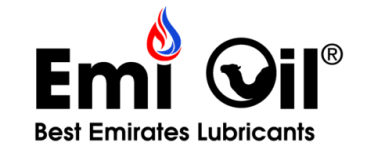 Phân phối độc quyền Việt Nam- Lào- CampuchiaCÔNG TY CP DẦU KHÍ TVCOM VIỆT NAMĐịa chỉ  : 130 Hoàng Sâm, Cầu Giấy, Hà NộiWebsite : www.emioil.vnTel : + 84 243 212 1850Fax: + 84 243 995 5060Email : info@emioil.vnwww.emioil.ae